Exercises to clarify trustOctober 2020Application of the methodThis exercise is particularly suitable for clarifying and understanding the dynamics of developing trust for both people in a strained relationship. This process can and should lead to a fruitful conversation. It is best to work with a moderator who both parties feel is neutral. Procedure Each person individually takes a sheet of paper, preferably a flipchart sheet, lays it out in a similar way to the example below, names important events they have experienced and draws the development of their trust in the other person as a curve. Then the first person presents his/her own diagram to the other person, the other person listens and may only ask questions that lead to deeper understanding. Then it is the other person's turn. After this exchange, you can get into a dialogue based on questions like these: - What is similar about our diagrams? - What are the most important things that promote trust building? - What do we need to pay more attention to, what do we need to avoid because trust is fading? - What are we taking concrete action on?Example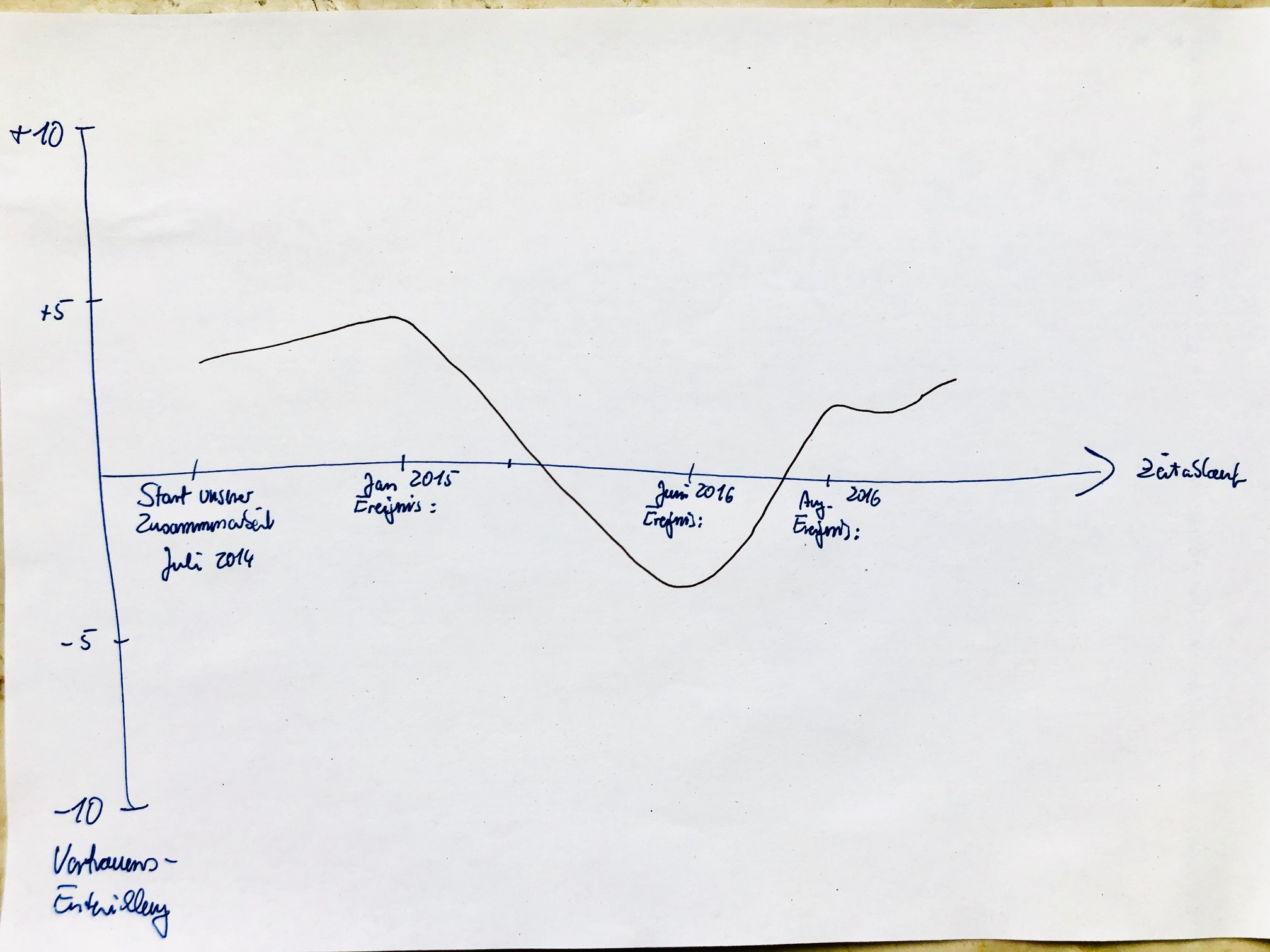 